 ZLÍNSKÝ KRAJSKÝ  FOTBALOVÝ  SVAZ 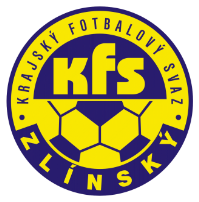 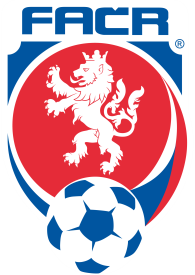 Hradská 854, 760 01 ZLÍN       Tel: 577 019 393Email: lukas@kfszlin.cz  
__________________________________________________________________________DK Zlínského KFS dle § 89 odst. 2 písm. a) zahajuje disciplinární řízeníPříjmení, jméno		ID			počet ŽK/číslo utkání			oddílŽelezný Petr			96071548		4 ŽK					Bystřice p/H.	Vaštík Peter			86042486		4 ŽK					Horní LidečŠimoník Ondřej			89060250		4 ŽK					VlachoviceGorčík Tomáš			97090927		4 ŽK					Bojkovice	Tesař Jaroslav			96090168		4 ŽK					KoryčanyKaňovský Petr			98020228		4 ŽK					KunoviceVelecký Vlastimil		91011226		4 ŽK					NivniceIndra Patrik			91111091		4 ŽK					Újezdec	Landa Jiří			81121662		4 ŽK					ChoryněMaleňák Adam			88042007		4 ŽK					Krhová	Sekula Petr			96020082		4 ŽK					Lidečko	Fiurášek Martin			96071367		4 ŽK					Prostř. BečvaJaníček Zdeněk			80041406		4 ŽK					Prostř. BečvaKamenčák Radim		96081102		4 ŽK	BřezniceKostka Jan			85011093		4 ŽK					MalenoviceDlabač Michal			84061312		4 ŽK					MladcováPavlica Jiří			91101196		4 ŽK					Slavkov p/H.Dlabaja David			92052483		4 ŽK					VeseláChalupa Kamil			89071423		4 ŽK					TěšnovicePleva Ladislav			03100238		4 ŽK					ChropyněSvoboda Adam			03070205		4 ŽK					KelčMikoška Tadeáš		03031292		4 ŽK					MalenoviceKrabica Adam			02100299		4 ŽK					Vel. KarloviceJablunka Dušan			88110764		2019720A1A1001			MorkovicePonížil Radek			94090223		2019720A3B1003			Slavkov p/H.Sokol David			89090493		2019720A3B1007			Veselá	Bůbela Filip			07061645		2019720C2A1004			NedašovSvoboda Adam			03070205		2019720C2A1004			KelčBernatík Michal		82061689		2019720A3C1003			TěšnoviceMršťák Josef			80030771		2019720A3C1003			TěšnoviceKusenda Pavel			88051970		2019720A3C1003			TlumačovNěmec Jakub			01050899		2019720C1A1001			Rožnov p/R.Janků Jakub			94011883		2019720A1A1007			SlušoviceZasedání DK Zl KFS proběhne ve středu 9.10.2019 v 10.00 hodin									Zdeněk Kadlček									předseda DK Zl KFS